                                                                                  2018                                                                                                                                                    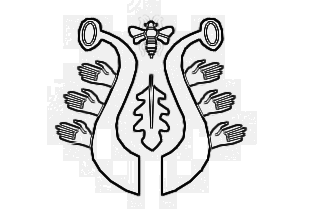 DUBSKÉ LISTY    červenecInformace z Úřadu městyse DubUsnesení č. 5/2018z jednání Zastupitelstva městyse Dub konaného dne 15. 6. 2018Zastupitelstvo městyse Dub schvaluje:ověřovatele zápisu: Mgr. Dana Žílová, Pavel Matuška, zapisovatel: Jitka Kohutováprogram – pozvánkusměnu pozemků KN 787/4 orná půda/ZPF výměra 3.259 m2, k. ú. Dub v majetku Městyse Dub za pozemek KN 45/15 ostatní plocha/manipulační plocha o výměře 2.899 m2, k. ú. Dubská Lhota a KN 344 ostatní plocha/jiná plocha o výměře 208 m2, k. ú. Dubská Lhota v majetku pana xxx bytem xxx. Panu xxx doplatit rozdíl ceny dle znaleckého posudku ve výši 18.000,- Kč:                                                                 Záměr na směnu pozemků byl vyvěšen od 21. 5. 2018 – 7. 6. 2018Znalecký posudek a návrh na vklad hradí Městys Dub.Závěrečný účet městyse k 31. 12. 2017 a vyslovuje souhlas s celoročním hospodařením městyse bez výhrad.  Podání zprávy o nápravě na Krajský úřad – Jč K České Budějovice do 28. 2. 2019Účetní závěrku Městyse Dub k 31. 12. 2017nekoupit SDH Javornice cisternovou automobilovou stříkačku  stanovuje počet členů Zastupitelstva Městyse Dub na další volební období tj. 2018 – 2022 na 9 členů zastupitelstva městysePlán rozvoje rodinné politiky Městyse Dub									      Václav Novák, starostaUzavření Úřadu městyse DubÚřad městyse Dub bude od pondělí 2. 7. do středy 4. 7. z důvodu dovolené uzavřen.Vážení spoluobčané,Tímto Vám oznamujeme, že od pondělí 25. 6. bude uzavřena pro dopravu ulice od náměstí směrem k JavorniciÚřad městyse upozorňuje zájemce o kompostéry, že je stále ještě několik kusů k dispozici.Úřad městyse zvePouťový turnaj      TJ Dub vás všechny co nejsrdečněji zve na tradiční pouťový turnaj o Pohár starosty městyse Dub v kopané. Turnaj se koná v sobotu 14. 7. 2018 od 11 hodin na fotbalovém hřišti v Dubu. Turnaje se zúčastní TJ Dub, Stará Garda Vlachovo Březí, Sokol Křesín a Bureš Team.Pouťová zábava      TJ Dub vás zve na Pouťovou taneční zábavu, která se koná v sobotu 14. 7. 2018                   od 20 hod. v KD Dub. Večerem vás bude provázet hudební skupina Přímý přenos.          Vstupné 100,- Kč.Kulturní zájezd      Městys Dub pro vás v letošním roce připravil ještě jeden kulturní zájezd. Tentokrát se jedná o muzikálovou komedii Doktor OX v divadle Hybernia.       Každý může konečně milovat, koho chce! A nejen to! I myslet si může, co chce! A dělat si může, co chce! Ale nejdřív si musí tuhle svobodu vybojovat... Nový, původní český muzikál Divadla Hybernia, tentokráte o mladých hrdinech, kteří se vzepřou záměru zločinného doktora Oxe. Tento pseudovědec totiž touží ovládat myšlení obyvatel, a to pomocí svého ďábelského, v podstatě ale jednoduchého vynálezu.      Hrají: Jiří Korn, Kateřina Brožová, Dita Hořínková, Petr Ryšavý, Peter Pecha, Ivana Korolová, Petra Vraspírová, Anna Slováčková, Andrej Hryc, Tomáš Trapl, Ernesto Čekan, Martin Pošta, Vojtěch Drahokoupil, Hana Křížková, Renata Podlipská, Vlastimil Korec, Jiří Zonyga, Ladislav Korbel, Františka Stropnická, Lukáš Randák, David Uličník a další.      Zájezd se koná v sobotu 1. 12. 2018 a představení začíná tentokrát ve 14 hodin. V případě vašeho zájmu počítáme po představení s možností volného programu na návštěvu centra vánoční Prahy. Lístky budou k dispozici od 16. 7. 2018.Základní škola a Mateřská škola Dub Školní výlet                                                                                napsal Mgr. V. Matějka       Dne 7. 6. 2018 se ráno v 8:00 hod. sešli před školou učitelé a žáci ZŠ a MŠ Dub a vydali  se na školní výlet do Týna nad Vltavou. Autobusem jsme projeli Bavorov, Vodňany, Číčenice, Temelín. Po příjezdu do Týna jsme se nasvačili a vydali jsme se na otáčivé divadlo, kde jsme sledovali hru O líném Čiperovi. Pak jsme navštívili místní muzeum. Po jeho prohlídce si žáci koupili dárky a občerstvení v místních obchodech. Prošli jsme městem k nábřeží Vltavy, kde parkoval autobus. Cestou domů jsme se zastavili v Bavorově na výborné jahodové zmrzlině. Všem se nám výlet líbil a těšíme se na další.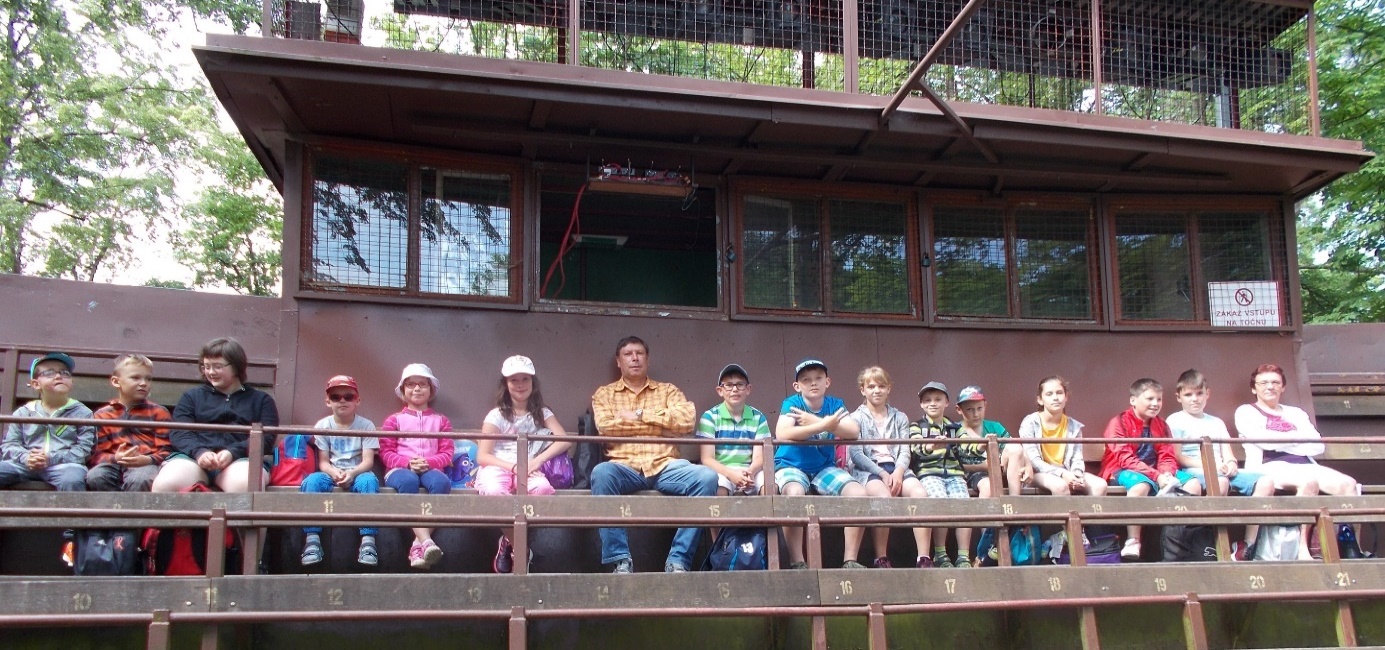       Páťáci se loučí…… i tak lze nazvat nejvydařenější školní akci      Když jdou malí prvňáčci do školy, zdá se rodičům i učitelům, že je čeká dlouhá doba poznávání a objevování. Ale zeptejte se letošních  páťáků - Adély, Pavla, Pepy a Terezy - jak jim pět let rychle uteklo. Paní učitelka měla ve třídě v nich velkou oporu, protože byli opakovaně spojeni s novými prvňáčky. Museli být samostatní, pracovití, klidní a trpěliví. Byli prostě super!!!      Ve čtvrtek 21. června 2018 se rozloučili aktivně a vyzkoušeli si práci učitele. Zvládli to skvěle a Ti, kteří se přišli podívat, je moc chválili. Besídka byla nazvaná „ Představení“.Děti všem ukázaly, jak probíhá den ve třídě, kde se učí společně žáci různých ročníků.Právě spolupráce, tolerance, respekt k druhému, možnost vnímat i to, co se učí druzí, klid na vlastní práci a individuální přístup učitele je v málotřídní škole pro žáky přínosem.      V programu bylo Pasování na čtenáře letošních prvňáků - Adámka, Fandy, Jakuba, Ondry, Patrika a Tomáše. Každý z nich četl, přednášel básničku a plnil úkoly ze všech předmětů, které vyučovali jejich starší kamarádi.      Také proběhla Obhajoba závěrečných prací žáků 5. ročníku. Diváci si práce prohlédli             a vyslechli stručný obsah. Přestože měli trému všichni, dopadlo to výborně.Odměnou dětem byly malé dárky a hlavně raut ve školní jídelně, který se napoprvé moc povedl.Poděkování patří také rodičům, kteří připravili pro své děti dobroty a také za spolupráci během celého školního roku. A s poděkováním nesmíme zapomenout hlavně na paní učitelku Krohovou, která celou akci vymyslela a s pomocí svých spolupracovnic zrealizovala.      Hezké slunečné dny o prázdninách všem !!!                                  pro DL Marie Matušková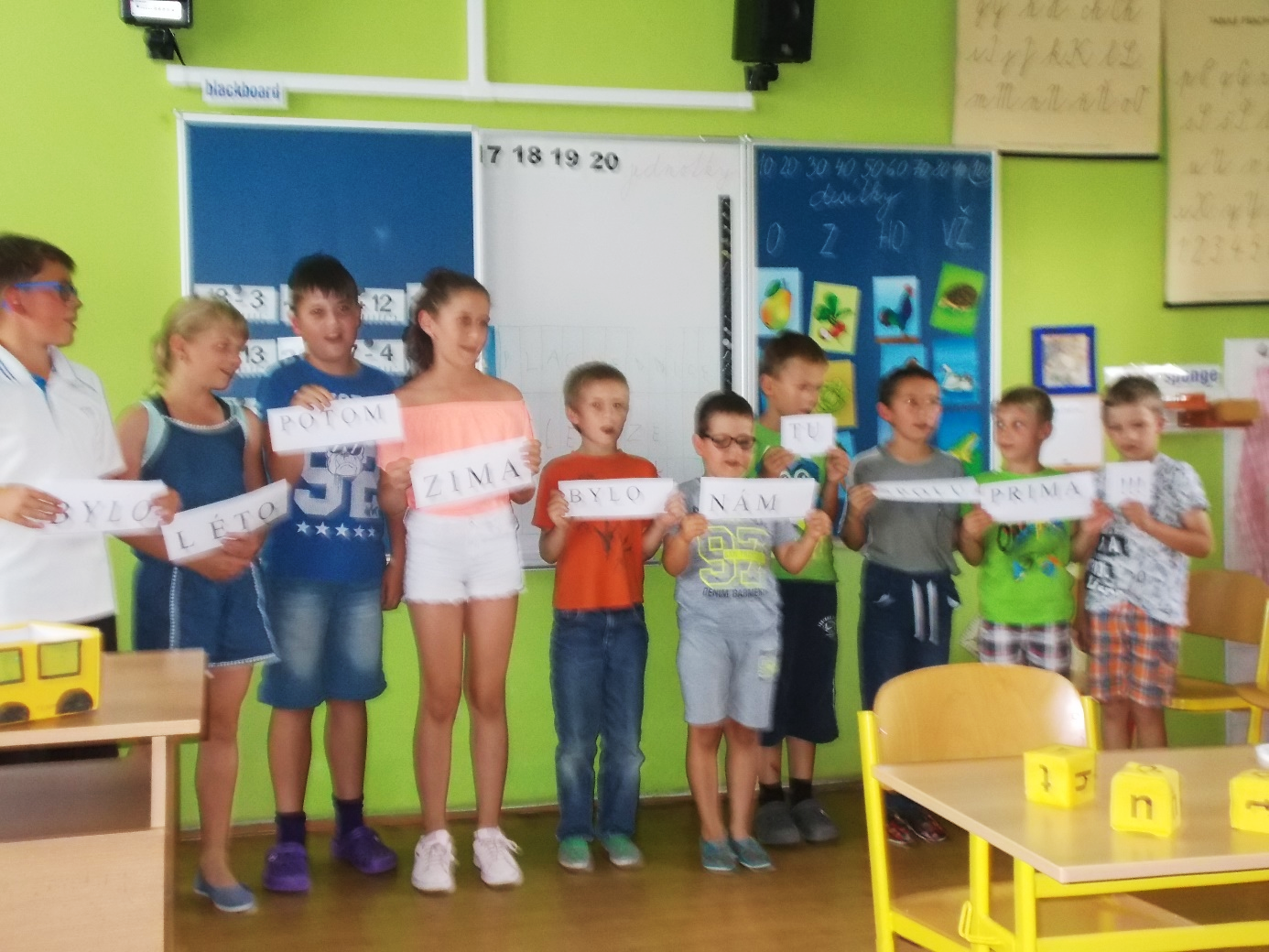       Měsíc červen začal v mateřské škole oslavou Mezinárodního dne dětí. Zasoutěžili jsme si, zahráli různé hry a nakonec jsme si smlsli na nanukovém dortu.     Další týden nás potěšilo Divadélko ZVONEČEK pohádkou Péťa a Madla jedou na prázdniny. Pohádka byla nejen zábavná, ale hlavně poučná. Děti se dozvěděly, jak se mají chovat, aby se jim  o prázdninách nic nestalo.      Třetí týden jsme vyrazili na výlet do Zoo v Hluboké nad Vltavou za zvířátky. Viděli jsme nejen medvědy, ale i malá medvíďata, surikaty, vydry, papoušky, labutě, plameňáky, sovy, mravence i velemravence obrovského (ještě že neběhají      u nás po lese), klokany, vlky, krokodýly, opičky různých velikostí i barev, kachny, králíky plameňáky, čápy i čápa marabu, sysly, osly, hady a želvy, kočku divokou a spoustu dalších zvířat a ptáků. Jen rys, tygr, liška a ve-verka se neukázali. Bylo na ně moc velké horko. I přes to jsme si výlet užili.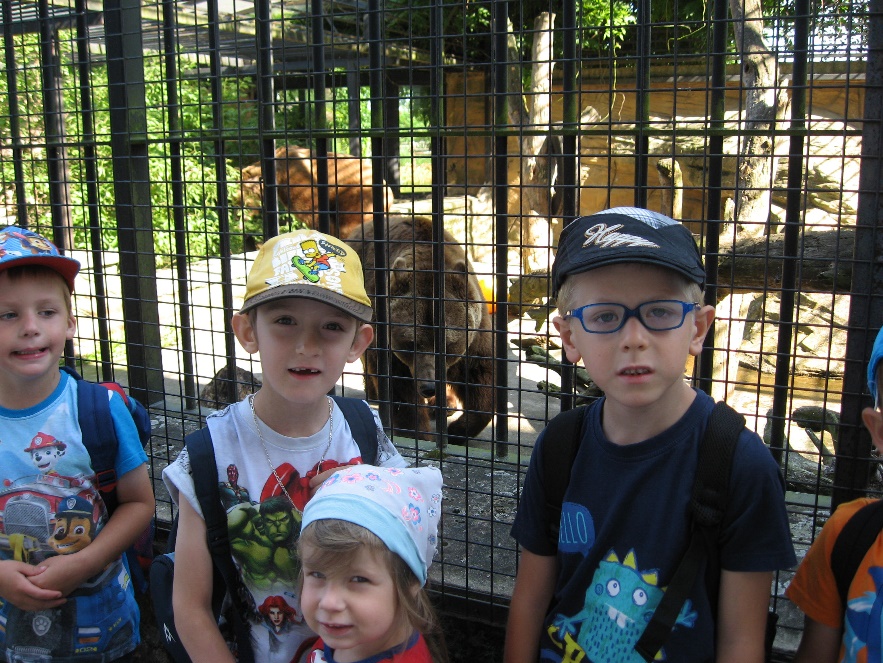        V pátek, poslední týden           v červnu jsme se rozloučili s našimi předškoláky, kteří odcházejí po prázdninách do 1. třídy ZŠ. Toto rozloučení probíhalo nejen na obci, ale i u nás ve školce. Děti od nás dostaly na památku pohádkovou knížku. Samozřejmě jsme den završili opět mlsáním nanukáče.příspěvek do DL od p. učitelek ze školky